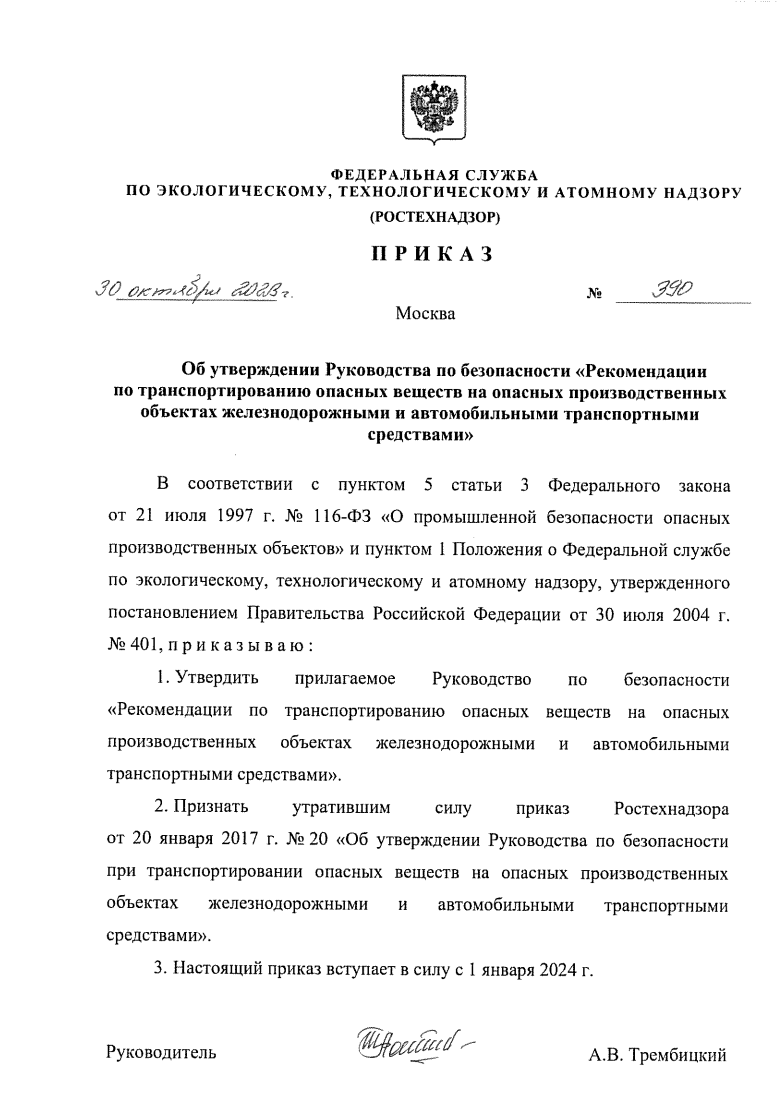 Определены рекомендации по транспортированию опасных веществ на ОПО железнодорожным и автомобильным транспортом.Приказом Ростехнадзора от 30 октября 2023 г. № 390 утверждено Руководство по безопасности «Рекомендации по транспортированию опасных веществ на опасных производственных объектах железнодорожными и автомобильными транспортными средствами».Документ опубликован на официальном сайте Ростехнадзора Руководство содержит рекомендации по соблюдению требований промышленной безопасности при транспортировании воспламеняющихся, окисляющих, горючих, взрывчатых, токсичных, высокотоксичных веществ и веществ, представляющих опасность для окружающей среды, железнодорожными и автомобильными транспортными средствами по путям (дорогам) необщего пользования на взрывопожароопасных и химически опасных производственных объектах организаций, в пределах территорий которых осуществляются технологические перевозки опасных веществ.Руководство не может применяться в отношении транспортирования радиоактивных и инфекционных веществ.Руководство рекомендуется использовать при:- проектировании, строительстве, эксплуатации, реконструкции, капитальном ремонте, техническом перевооружении, консервации и ликвидации ОПО;- разработке обоснования безопасности ОПО и изменений, вносимых в него;- изготовлении, монтаже, наладке, обслуживании, диагностировании, ремонте и эксплуатации технических устройств, применяемых на ОПО;- проведении экспертизы промышленной безопасности технических устройств, предназначенных для транспортирования (перемещения) опасных веществ, зданий и сооружений на ОПО.В приложении к Руководству приведены рекомендации по:- классификации и маркировке опасных грузов;- идентификации и классификации объектов транспортирования опасных веществ.Приказ Ростехнадзора от 20 января 2017 г. № 20, утвердивший прежнее Руководство по безопасности при транспортировании опасных веществ на опасных производственных объектах железнодорожными и автомобильными транспортными средствами, признан утратившим силу.Вступит в силу 1 января 2024 года.